高雄市田寮國民中學104年度「全民健康保險」執行成果照片成果照片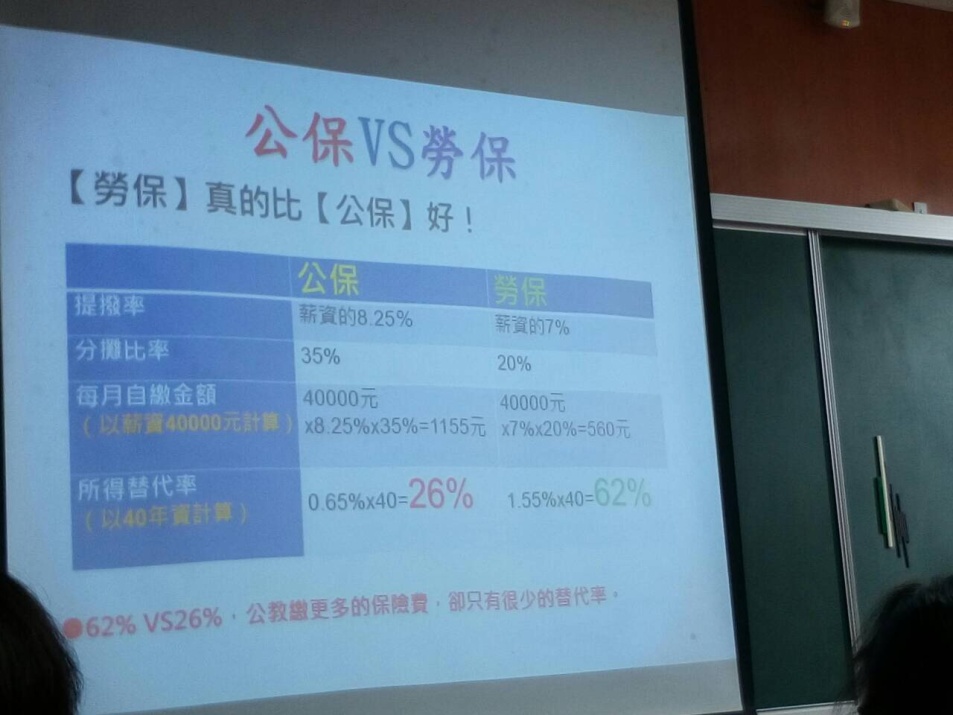 說明：全民健康保險 擷取網路資料向學生修正正確觀念說明：全民健康保險 上課資料